Уважаемые родители и наши замечательные малыши!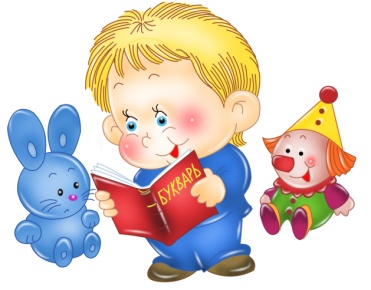 Предлагаем Вам с пользой провести время дома: порисовать, поучить стихотворения, почитать сказки и просто поиграть вместе с нами! «Путешествие на паровозе»Вам понадобится: игрушка заяц, медведь большой и маленький.Спросите у ребенка:- Угадайте, чья это песенка:«Ту-ту-ту!  Чух-чух-чух!»- Паровозик!  «Поехали! Загудел паровозИ вагоны повезТу-ту-ту!  Чу-чу-чу!Далеко я укачу»Изобразите вместе с ребенком путешествие на паровозике.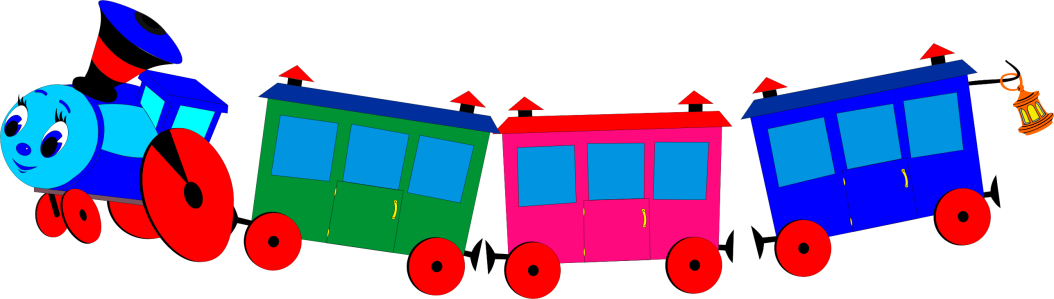 - Посмотри, кто это здесь сидит?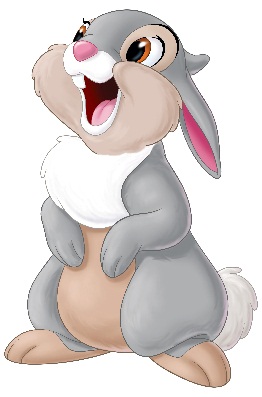 -  Зайчик! (Можно взять любую игрушку)- Вот какой хорошенький зайчик, длинные ушки, короткий хвост. Шерстка у зайки мягкая, пушистая. А как зайчик прыгает? Прыг-скок, прыг-скок! (попрыгайте как зайчики) Прочитайте ребенку стихотворение про зайку:«Зайчик серенький,Хвостик беленький, Ты куда-куда бежишь,Куда прячешься?- Я бегу-бегу в лесок,За ракитовый кусток»Путешествие продолжается: «Паровоз, паровозНовенький, блестящийОн вагоны повезБудто настоящий»- А здесь кто сидит?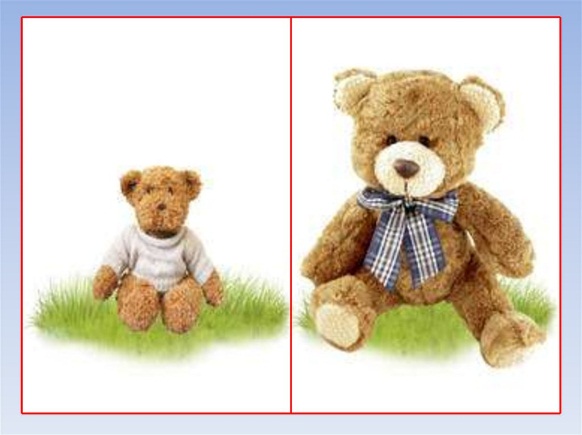 - Мишки.- А какие мишки размером? (Большой и маленький)- Что-то, детки, мишки наши грустные сидят, давайте их развеселим, расскажем им стихотворение про мишку.Прочитайте стихотворение «Мишка косолапый по лесу идет» (сопровождая соответствующими действиями)Мишка косолапый
По лесу идёт,
Шишки собирает
И в карман кладёт.
Вдруг, упала шишка.
Прямо мишке в лоб...
Рассердился Мишка
И ногою - топ!- Развеселили мишек. Отправляемся назад на нашем веселом паровозике. Помаши мишкам «До свидания».- «Ту-ту!  Чух-чух!»- Вот мы и приехали. Понравилось тебе наше путешествие? А кого мы встречали?Творческих вам успехов, хорошего настроения и радости от общения с вашим малышом!